Impresso em: 07/08/2023 21:15:00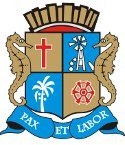 Governo de Sergipe Câmara Municipal de AracajuMatéria: RECURSO A EMENDA N° 5 AO PL N° 162.2022	Reunião: 56 SESSÃO OrdináriaAutor:SHEYLA GALBAData: 06/07/2022Parlamentar	Partido	Voto	HorárioANDERSON DE TUCA BINHOBRENO GARIBALDE DR. MANUEL MARCOS EDUARDO LIMA EMÍLIA CORRÊA FABIANO OLIVEIRA FÁBIO MEIRELES ISACJOAQUIM DA JANELINHA LINDA BRASILPAQUITO DE TODOS PR. DIEGOPROF. BITTENCOURT PROFª. ÂNGELA MELO RICARDO MARQUES RICARDO VASCONCELOSSGT. BYRON ESTRELAS DO MAR SHEYLA GALBASONECA VINÍCIUS PORTOPDT PMNUNIÃO BRASIL PSD REPUBLICANOS PATRIOTAPP PODEMOS PDTSOLIDARIEDADE PSOL SOLIDARIEDADE PPPDT PTCIDADANIA REDE REPUBLICANOS CIDADANIA PSDPDTNÃO NÃO NÃO NÃO NÃO SIM NÃO NÃO NÃO NÃO SIM NÃO NÃO NÃO SIM SIM NÃO NÃO SIM NÃO NÃO13:45:5213:47:4813:49:2313:46:3813:46:4013:46:2813:45:5813:47:3313:48:5913:45:4113:46:1413:45:3913:46:3313:45:4013:45:3713:46:2413:48:3713:49:2613:45:4413:46:5213:46:34NITINHOCÍCERO DO SANTA MARIASÁVIO NETO DE VARDO DA LOTÉRICAPSD PODEMOS PODEMOSO Presidente não Vota Não VotouNão VotouTotais da Votação	Sim: 5Resultado da Votação: REPROVADONão: 16Abstenção: 0	Total de Votos Válidos: 21